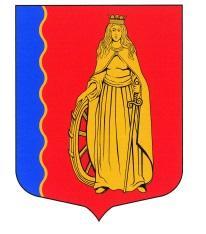 МУНИЦИПАЛЬНОЕ ОБРАЗОВАНИЕ«МУРИНСКОЕ ГОРОДСКОЕ ПОСЕЛЕНИЕ»ВСЕВОЛОЖСКОГО МУНИЦИПАЛЬНОГО РАЙОНАЛЕНИНГРАДСКОЙ ОБЛАСТИСОВЕТ ДЕПУТАТОВ ЧЕТВЕРТОГО СОЗЫВАРЕШЕНИЕ«09» декабря 2019 г.                            г. Мурино                                           № 31В соответствии с главой 31 Налогового кодекса Российской Федерации, ст.15,17 Налогового кодекса Российской Федерации (часть первая), Федеральным законом от 06.10.2003 г. № 131-ФЗ «Об общих принципах организации местного самоуправления в Российской Федерации», Уставом муниципального образования, Совет депутатов РЕШИЛ:Внести следующие изменения в решение Совета депутатов муниципального образования «Муринское сельское поселение» Всеволожского муниципального района Ленинградской области (далее – решение Совета депутатов) от 21.11.2018 № 40 «Об установлении и введении в действие земельного налога» с 01.01.2020 года:По всему тексту, где идет указание на «Муринское сельское поселение» заменить на «Муринское городское поселение»;Статьи 2, 4, 5, 9 Решения Совета депутатов исключить.Статью 7 Решения Совета депутатов изложить в новой редакции «Физические лица уплачивают земельный налог в сроки, установленные п.1. ст. 397 Налогового кодекса Российской Федерации»;Статью 8 Решения Совета депутатов изложить в новой редакции «Признать отчетными периодами для налогоплательщиков – юридических лиц первый квартал, второй квартал и третий квартал календарного года.»«Налог подлежит уплате налогоплательщиками – юридическими лицами в срок не позднее 1 марта года, следующего за истекшим налоговым периодом. Авансовые платежи подлежат уплате налогоплательщиками  - юридическими лицами в срок лицами в срок до 1 мая, до 1 августа, до 1 ноября текущего налогового периода.»2. Опубликовать настоящее решение в газете «Муринская панорама» и на официальном сайте в информационно-телекоммуникационной сети Интернет www.администрация-мурино.рф.3. Настоящее решение вступает в силу с момента его принятия.4. Контроль исполнения настоящего решения возложить на главу муниципального образования.Глава муниципального образования                                           Д.В. КузьминО внесении изменений в решение Совета депутатов муниципального образования «Муринское  сельское поселение» Всеволожского муниципального района Ленинградской области от 21.11.2018 № 40 «Об установлении и введении в действие земельного налога»